    班級：               學號：               姓名：             (請用藍色字作答，存檔時加上學號、姓名)【範例】SELECT * FROM Categories;解釋指令： 從分類資料表Categories中查詢分類表中所有的欄位資料。 執行結果：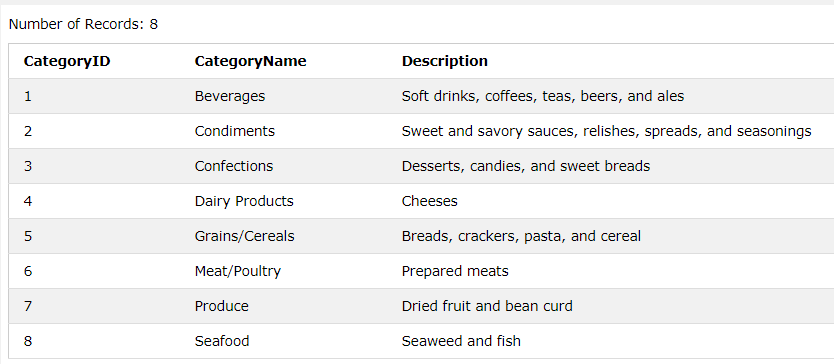 請至 https://www.w3schools.com/sql/default.asp 中練習以下各題。SELECT * FROM CustomersWHERE Country='Mexico'; 解釋指令：                                                       執行結果：SELECT * FROM Customers WHERE (CustomerID >= 5)    AND (CustomerID <= 12);解釋指令：                                                       執行結果：查詢所有France國家的顧客姓名SQL指令：                                                       執行結果：查詢所有France國家的顧客的聯絡人姓名SQL指令：                                                       執行結果：查詢訂單編號10251號到10260號的訂單所有資料SQL指令：                                                       執行結果：查詢訂單編號10251號到10260號的訂單號碼、顧客編號資料SQL指令：                                                       執行結果：查詢員工編號5號所處理的訂單編號SQL指令：                                                       執行結果：